هو اللّه - ای قائم بر خدمت، خوشا بحال تو که بر خدمت…عبدالبهآءاصلی فارسی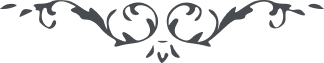 هو اللّه ای قائم بر خدمت، خوشا بحال تو که بر خدمت امراللّه قيام نمودی و در ظلّ سدره منتهی آرميدی از جام عنايت نوشيدی و در حلقه قائمان بر خدمت درآمدی. خدمات تو مشکور است و زحمات تو معروف در دفاتر ملکوت ابهی ثبت است و در لوح محفوظ نقش و ضبط. ملأ اعلی تحسين مينمايد و ملائکه جبروت عليا تلقين. پس دست بساحت حضرت بی‌ مثل و مانند بلند کن و بگو پاک يزدانا ستايش ترا نيايش ترا و پرستش ترا سزاوار که اين بنده حقير را بچنين امر خطيری موفّق فرمودی    ع ع 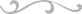 